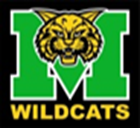 16-17 Milan Elementary Improvement PlanMISSION Striving for excellence in everything!VISION Improve and seek excellence every day.Rationale: Addressing student weaknesses and strengths will increase student achievement. GoalsShort-term Achievement Goals:70% of students will score proficient on the end of year Math benchmark exam.67% of students will score proficient on the end of the DIBELS benchmark.60% of students will be at grade appropriate reading level at the end of each quarter administered by the STAR test. 69% of students will attend the AR field trip by April 1, 2016. More than 93 learning targets will be met in ELA and Math as a building.Long-term Achievement Goals: 48% of students will score proficient or advanced on the Mathematics portion of the MAP test.58% of students will score proficient or advanced on the ELA portion of the MAP test.42% will score proficient or advanced on the ELA portion of Acuity/Evaluate May testing.65% will score proficient or advanced on the Math portion of Acuity/Evaluate May testing. Less than 240 referrals written by the end of the 16-17 school year. 4.  Key strategies to achieve goals:Teachers and students will use grade level Benchmark Test and DIBEL results to create individual plans and set goals for meeting Math and ELA goals in grades K-4.Teachers and students will use Acuity and Evaluate to set goals for individual students and building in Math and ELA in grades K-4.Grade level tests are used as formative and summative assessments are for student re-teaching and enrichment on specific skills.Title is used for re-teaching and enrichment.Starfall and AR is used in ELA for students in Pre-K through 4th grade as an enrichment tool.Purchased IXL to be used in K-4 for practice and enrichment in Math and ELA.Intervention and Enrichment Time is scheduled daily to provide help with Math and ELA skills for students performing below grade level and enrichment for students performing above proficient by ability grouping in grades K-4.Purchase additional tablets and/or laptops to utilize a variety of apps to provide students with practice in mathematics and ELA.Effective use of ELL providing intervention to specific subgroups by pushing in and pulling out.Brainpop to be used in K-4 for teaching and enrichment in Math and ELA.Tutoring will be provided for students scoring borderline basic or below basic in Math and ELA.Go Math is used to teach math in units aligned with Missouri Learning Standards.Purchased enrichment curriculum for kindergarten and 1st grade. Professional Binders for teachers combining PLC/PBS/DATA teams.Classroom maps with visible common core power standards in ELA and Math.Students using data notebooks to track their own achievement in ELA, Math, Star and DIBEL. PBS professional development monthly based on staff and student needs.PBS data reviewed bi-monthly to determine lessons to target specific student behaviors. Will write curriculum in Math and Fine Arts.Will write a curriculum map for each core subject. Will write SLO in the areas of Math and ELA.Action Step/ ProcessPersons ResponsibleResources NeededTarget Date for CompletionEvaluationWith their grade level teams, teachers will explore their grade levels Math Benchmark and Dibel Scores and utilize identified instructional shifts that will raise student achievement.Title teachers and all classroom teachersMath Benchmark Exams, Brainpop, and iXLBegin October 2016 and complete in May 2017Documentation of Weekly and Monthly MeetingsLesson PlansPacing CalendarsFrequent Smart goals Observations by AdministrationTeachers will participate in grade level discussion of differentiated mathematical instruction including:AssessmentMotivationDifferentiated GroupingManagementTitle teachers and all classroom teachersHorizontal and Vertical Team MeetingsOctober 2016-May 2017AttendanceParticipationTeam MinutesTeachers will utilize data to drive instruction by setting frequent smart goals to address specific standards. Title teachersAnd classroom teachersDataPlanning TimeSept 2016- May 2017GradesAssessmentsSmart goalsStudent WorkEvaluate/AcuityTeachers will write an SLO in Math and Communication Arts. 